INFORMAÇÃO DE IMPRENSA
16/03/2017O guia MICHELIN Nordic Countries 2017Vollmers, na Suécia, e Henne Kirkeby Kro, 
na Dinamarca, conseguem duas estrelasA Michelin apresentou a nova seleção do guia MICHELIN Nordic Countries 2017, que conta com 274 restaurantes situados na Dinamarca, Suécia, Noruega, Finlândia e, como novidade, na Islândia e nas Ilhas Feroé.”Temos muito prazer de expandir a nossa seleção aos confins dos países nórdicos e ampliar ainda mais o território que cobrimos com a inclusão da Islândia e das Ilhas Feroé”, comentou Michael Ellis, diretor internacional dos guias MICHELIN.  “Os nossos inspetores descobriram com prazer a qualidade do palco culinário de Reiquejavique e concederam ao Dill a primeira estrela outorgada na Islândia. Nas Ilhas Feroé, o restaurante KOKS impressionou-os pela sua utilização dos produtos locais e das técnicas tradicionais, como o defumado e a salmoura, o que lhe valeu para conseguir uma estrela MICHELIN”.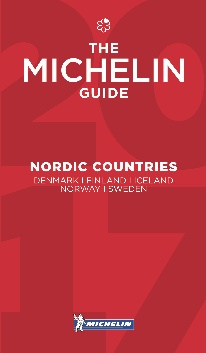 A seleção de 2017 inclui dois novos estabelecimentos com duas estrelas: Vollmers, em Malmoe (Suécia) e Henne Kirkeby Kro, em Henne (Dinamarca). “Estamos encantados por ter outorgado duas estrelas a estes dois restaurantes que se incorporam ao guia MICHELIN”, disse Rebecca Burr, redatora-chefe do guia MICHELIN Nordic countries 2017.  “Mats Vollmer serve uma cozinha moderna e magnificamente inovadora no seu lindo restaurante. Em Henne Kirkeby Kro, Paul Cunningham propõe pratos clássicos sublimes, que são um hino à agricultura local e atraem clientes de bairros longínquos».Na categoria de uma estrela, a Dinamarca ganha quatro novos restaurantes: 108, em Copenhaga, Domestic, em Aarhus, Ti Trin Ned, em Fredericia, na zona oriental da península de Jutlandia, e Slotskøkkenet, em Dragsholm Slot, na cidade de Hørve.Na Suécia, Imouto, em Estocolmo, e Sture, em Malmoe, conseguem uma estrela, enquanto na Noruega, Sabi Omakase recebe a sua primeira estrela e une-se ao RE-NAA como restaurantes com estrela em Stavanger. A Michelin também deu a conhecer a lista de estabelecimentos reconhecidos com um Bib Gourmand, categoria que destaca aquelas mesas que oferecem uma boa relação qualidade-preço.  Esta distinção, cujo prestígio está a crescer em todo o mundo, é apreciada tanto pelos restauradores como pelo público em geral, pois recompensa a cozinha local bem feita e a bom preço.  Na seleção de 2017, incorporaram-se como Bib Gourmand os restaurantes Anarki (Copenhaga), Matur og Drykkur (Reiquejavique) e Cirkus at More Bistro et Namu (Malmoe), com o qual o total de Bib Gourmand nos países nórdicos ascende a 33 estabelecimentos.Sobre o guia MICHELINO guia MICHELIN seleciona os melhores restaurantes e hotéis dos 28 países em que está presente. Verdadeira montra da gastronomia mundial, descobre o dinamismo culinário de um país, as novas tendências e os futuros talentos. Criador de valor para os restaurantes graças às distinções que atribui todos os anos, o guia MICHELIN contribui para o prestígio da gastronomia local e para o atrativo turístico dos territórios. Graças ao seu rigoroso sistema de seleção e do seu histórico conhecimento do setor da hotelaria e restauração, o guia MICHELIN proporciona aos seus leitores uma experiência única no mundo que lhe permite oferecer um serviço de qualidade.As seleções estão disponíveis em versão impressa e digital. São acessíveis tanto através da Internet como para todos os dispositivos móveis que propõem uma navegação adaptada às utilizações de cada pessoa, mas também um serviço de reserva on-line.Com o guia MICHELIN o Grupo continua a acompanhar milhões de pessoas nas suas deslocações para que possam também vivenciar uma experiência única de mobilidade. A missão da Michelin, líder do setor dos pneus, é contribuir de maneira sustentável para a mobilidade das pessoas e dos bens. Por esta razão, o Grupo fabrica, comercializa e distribui pneus para todo o tipo de viaturas. A Michelin propõe igualmente serviços digitais inovadores, como a gestão telemática de frotas de veículos e ferramentas de ajuda à mobilidade. De igual forma, edita guias turísticos, de hotéis e restaurantes, mapas e atlas de estradas. O Grupo, que tem a sua sede em Clermont-Ferrand (França), está presente em 170 países, emprega 111.700 pessoas em todo o mundo e dispõe de 68 centros de produção implantados em 17 países diferentes que, em conjunto, fabricaram 184 milhões de pneus em 2015. A Michelin possui um Centro de Tecnologia que se encarrega da investigação e desenvolvimento com implantação na Europa, América do Norte e Ásia (www.michelin.es).DEPARTAMENTO DE COMUNICAÇÃOAvda. de Los Encuartes, 1928760 Tres Cantos – Madrid – ESPANHATel.: 0034 914 105 167 – Fax: 0034 914 105 293